Overzicht van CSW67 events 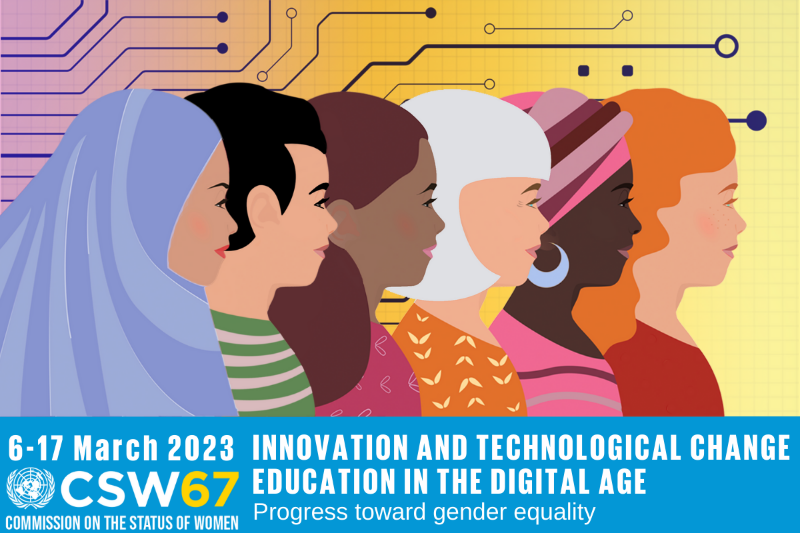 Versie 28 februari 2023
Zie ook: Laatste updates van WO=MEN’s compilatie: 
https://www.wo-men.nl/agenda Overzicht door UN Women van alle Formal Side Events:
https://www.unwomen.org/en/csw/csw67-2023/side-events/scheduleToegang naar het NGO CSW67 Forum met Parallel Events: 
https://ngocsw.org/ngocsw67/DatumEventTijdWaarHoeDoor wieMeer info/ registratie:6-03-2023Digital Gender-Based Violence: How Technology has Affected LGBTIQ People’s Lives10:30 AM-12:00 PM ESTCCUN 2nd floor, New YorkIn-personOutright International, ILGA World, CoC Netherlands, RFLS, Sweden, UNDP, and Colombiahttps://ngocsw67forum.events.whova.com/Agenda/28662926-03-2023Achieving Gender Equality & Empowerment through Innovation, Technology and Education11:00 AM-1:00 PM EST/17:00-19:00 CETOnlineVirtualSoroptomist Internationalhttps://ngocsw67forum.events.whova.com/Agenda/28617636-03-2023Gender Equality in Tech17:00-21:00 CETEquals Clubhouse, Raamgracht 6, A’damIn-person – in NL75INQ & Equalshttps://75inq.com/csw2023-side-event-amsterdam/6-03-2023Formal side eventTowards a green and digital future: Opportunities for women and girls in public life and the workplace1:15-2:30 PM ESTUN headquartersConference Room 8In-personCo-organised by the Kingdom of the Netherlands, the Parliamentary Assembly of the Council of Europe and Estoniahttps://www.wo-men.nl/agenda-item/csw67-formal-in-person-side-event-towards-a-green-and-digital-future-opportunities-and-challenges-for-women-and-girls-in-public-life-and-the-workplace 6-03-2023Launch of Ukraine's Updated National Action Plan for Women, Peace & Security3:00-4:15 PM ESTTrusteeship Chamber, UN HeadquartersNew YorkIn-personThe Permanent Mission of Sweden to the United Nations and the Permanent Mission of Ukraine to the UN7-03-2023Formal side event Ending online GBV: how feminist approaches create inclusive online spaces for all women and girls8:30-10:00 AM EST/14:30-16:00 CETPermanent Mission of the Kingdom of the Netherlands to the United Nations, 666 3rd Avenue, 18th floor, New YorkHybridNetherlands Ministry of Foreign Affairs, the Count Me In! (CMI!) and the Our Voices Our Futures (OVOF) consortiahttps://unwlobstorage.blob.core.windows.net/csw/54d379fd-108b-4a3f-9263-5fc34612349d_CSW67%20side%20event%20KNL%20+%20CMI!%20+%20OVOF.pdf 

Registration in-person:https://www.eventbrite.com/e/ending-online-gbv-how-feminist-approaches-create-inclusive-online-spaces-tickets-556180108677Registration online:https://us06web.zoom.us/webinar/register/WN_721csuRuSamnMeiry45fPA7-03-2023NGO briefing by the Dutch delegation to the CSW67 3:30-4:30 PM ESTPermanent Mission of the Kingdom of the Nls, 666 Third Avenue, 19th floor, NYIn-personKingdom of the Netherlandshttps://www.wo-men.nl/agenda-item/csw67-ngo-briefing-17-03-2023Gendered dynamics of online activism: women peace activists outline opportunities4:30-6:00 PM ESTSalvation Army AuditoriumIn-personPAXhttps://ngocsw67forum.events.whova.com/Agenda/28663927-03-2023Virtual Event - Liftoff: Space Technology and Innovation for Gender Equality8:00 – 9.15 EST/14.00 – 15.15 CETOnlineVirtualUnited Nations Office for Outer Space Affairshttps://space4women.unoosa.org/events/virtual-event-liftoff-space-technology-and-innovation-gender-equality 8-03-2023Feminist perspectives on the impact of militarization on rural women6:15-7:45 PM ESTCCUN 11th floorIn-personSIHA & PAXhttps://ngocsw67forum.events.whova.com/Agenda/28663608-03-2023Feminist Foreign Policy PubQuiz6.30 – 8.30 PM ESTBlue Gallery, 222 East 46th Street New York, NY In-personHivos, WO=MEN, Oxfam, We Lead, CMI!, Free to be MeOp uitnodiging9-03-2023Feminist Accessibility Protocol – Committing to disability-accessible and inclusive technology and innovation for gender equality and human rights11:00 AM-12:30 PM ESTFord Foundation Center for Social Justice, 320 E 43rd St, New YorkIn-personWomen Enabled International (WEI), the Inclusive Generation Equality Collective, Ministry of Foreign Affairs of Finland, Disability Rights Funds & CREAhttps://docs.google.com/forms/d/e/1FAIpQLSen7WIwVbb305D_XrRQXbFLFj73p6HSjut1e4jsF_cvto_6KQ/viewform?vc=0&c=0&w=1&flr=09-03-2023“Power Up” - Women’s Tech and Innovation Reception4:00-8:00 PM ESTMeta offices, New YorkIn-PersonLila.help, StopNCII.org & Metahttps://powerupreception.splashthat.com/10-03-2023Claiming online space to secure freedom, take action, create change9:00- 11:00 AM EST/15:00-17:00 CETOnlineVirtualOur Voices Our Future (OVOF)https://ngocsw67forum.events.whova.com/Agenda/286283611-03-2023Digital Innovation: Tracking the Girls (TTG) Model in Ending Female Genital Mutilation/Cutting10:30 AM/12:00 PM ESTCCUN 10th  Floor, New YorkIn-personAmref Health Africa & Power to You(th)https://ngocsw67forum.events.whova.com/Agenda/286648914-03-2023Reality check! Accelerating gender justice and SRHR in MENA through digital technologies6:15-7:45 PM ESTCCUN 8th floorIn-personOxfam Novib & Masarouna programhttps://ngocsw67forum.events.whova.com/Agenda/2866369https://www.masarouna.org/csw6715-03-2023Technology & Innovation: Threat or Opportunity for Women's Safety?10:30-12:00 AM EST/15:30-17:00 CETCCUN 11th floorHybridGlobal Network of Women’s Shelters (GNWS)  https://ngocsw67forum.events.whova.com/Agenda/2866449
Registrationhttps://gnws.org/news/ngo-csw67/15-03-2023Gender just water solutions and innovation10:30-12:00 AM ESTCCUN 8th floorIn-personWomen Engage for a Common Future (WECF)https://ngocsw67forum.events.whova.com/Agenda/286637917-03-2023Bridging the gender digital divide: Using digital tools to advance the SRHR of women and girls, with case studies from Uganda and Malawi8:30-10:30 AMSalvation Army Auditorium, New YorkIn-personSonke Gender Justice and its Power to Youth Consortium, Global MenEngage Alliance, MenEngage Africa, Amref Health Africahttps://ngocsw67forum.events.whova.com/Agenda/287499917-03-2023Feminists say “Enough!”Countering anti-gender forces and fostering collective resilience 6:15-7:45 PM ESTCCUN 8th floorIn-personOur Voices Our Future (OVOF)https://ngocsw67forum.events.whova.com/Agenda/2866442Note: this session has a different name & format than originally in the NGO Forum